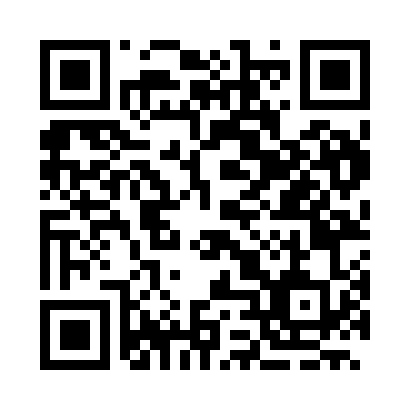 Prayer times for Karavelovo, BulgariaMon 1 Apr 2024 - Tue 30 Apr 2024High Latitude Method: Angle Based RulePrayer Calculation Method: Muslim World LeagueAsar Calculation Method: HanafiPrayer times provided by https://www.salahtimes.comDateDayFajrSunriseDhuhrAsrMaghribIsha1Mon5:136:521:155:447:389:112Tue5:116:501:145:457:399:123Wed5:096:481:145:467:409:144Thu5:076:471:145:467:419:155Fri5:056:451:135:477:439:176Sat5:036:431:135:487:449:187Sun5:016:411:135:497:459:208Mon4:586:401:135:507:469:219Tue4:566:381:125:507:479:2310Wed4:546:361:125:517:499:2411Thu4:526:351:125:527:509:2612Fri4:506:331:115:537:519:2713Sat4:486:311:115:537:529:2914Sun4:466:291:115:547:539:3115Mon4:446:281:115:557:549:3216Tue4:426:261:115:567:569:3417Wed4:396:241:105:567:579:3518Thu4:376:231:105:577:589:3719Fri4:356:211:105:587:599:3920Sat4:336:201:105:598:009:4021Sun4:316:181:095:598:029:4222Mon4:296:161:096:008:039:4423Tue4:276:151:096:018:049:4524Wed4:256:131:096:028:059:4725Thu4:236:121:096:028:069:4926Fri4:216:101:096:038:079:5027Sat4:186:091:086:048:099:5228Sun4:166:071:086:048:109:5429Mon4:146:061:086:058:119:5630Tue4:126:041:086:068:129:57